FRIENDS OF THE FAIR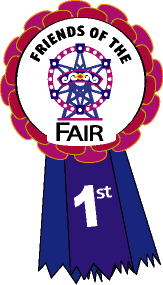 P.O. Box 242, Dixon CA 95620SCHOLARSHIP PROGRAM 2022The Friends of Dixon May Fair have established the Scholarship Program for 2022.  Funds to support the Scholarship Program are generated from “Friends” volunteer activities in support of the Dixon May Fair.  This year a total of eight scholarships will be available; one at $3,000.00, one at $2,500.00, three at $2,000.00, one at $1,500.00 and two at $1,000.00 each.  When developing your application packet, please be specific to your category of choice.Eligibility/Application RequirementsMust be enrolled in or accepted for enrollment in a four-year accredited college or university, an accredited community college, or an accredited trade school, located in California in an agricultural-related field.Agricultural-related fields include majors and options such as, but not limited to, agricultural and resource economics, agricultural business, agronomy and range science, agricultural science, agricultural systems management, animal science, avian sciences, bio-resource and agricultural engineering, plant protection science, dairy science, entomology, earth sciences, environmental horticultural science, environmental design, environmental management and protection, landscape architecture, food science, environmental toxicology, forestry and natural resources, fruit science, soils and biogeochemistry, agricultural education and communication, home economics, environmental resource sciences, agribusiness, pomology, animal science, vegetable crops, nematology, earth and soil sciences, plant pathology, food science and nutrition, wildlife and fisheries biology, horticulture and crop science, pest management, natural resources management, child, family and consumer science, viticulture and enology, atmospheric science, and  hydrologic science. Must have a minimum grade point average of 2.0, or be a student in good standing.A personal statement of no more than two typed pages (double-spaced) must accompany your application.  Please indicate why you are pursuing your desired career and what you hope to accomplish.A copy of your transcript (accumulative and current) must accompany this application.Final applicants may be required to participate in a formal interview with the Scholarship Committee.Each application packet must include:a. Friends of the Fair application formb. Personal statementc. Copy of your transcript (accumulative and current)d. Two current letters of recommendation on letterhead stationary containing name, address, phone number and email and personally signed by such person.  (one must be from a professional educator)e. Any student forging or copying and submitting old recommendation letters will automatically be disqualified. Note:  Each packet must include:  1 set of originals and 1 set of copies of each of the required forms.  Only an official “Friends of the Fair” application will be accepted (NO exceptions to this requirement).  Note:  Only complete packets will be considered.  Application packets and all their contents become the property of the Friends of the Fair.Scholarships of $3,000.00, $2,500.00 & $2,000.00 will be awarded to 4-year college or university student categories.  Scholarships of $1,500.00 and $1,000.00 will be awarded to community college student categories. Applicants must be a resident of Solano County (FFA, 4-H or Grange experience desired, but not mandated) for this agricultural-related scholarship.Continuing scholarship winners can re-apply up to 4 times.12.  Completed application packets must be postmarked no later than 5:00 P.M. on March 1, 2022.  Mail to: Scholarship Committee, Friends of the Fair Scholarship Committee, P.O. Box 242, Dixon, CA 95620.For further information, write to the Friends of the Fair, P.O. Box 242, Dixon, CA 95620, visit Friends of the Dixon May Fair facebook page or call Carrie Hamel at 707-678-3187.PLEASE NOTE:  All scholarship checks will be paid directly to the recipient upon receipt of proof of enrollment. All monies may be used only for tuition, fees, books, materials and supplies, housing and meals purchased on campus.Recipients will be notified first by mail after April 15, 2022 and will be announced at the Dixon May Fair.Scholarship Categories 1a.  Agricultural students currently in high school and planning to enter a four-year accredited college or university as an agricultural student, in the fall of 2022.1b.	Agricultural students currently in high school and planning to attend an accredited community college as an agricultural student, in the fall of 2022.2a.	Agricultural students currently enrolled in a four year accredited college or university and having successfully completed 12 units of coursework. 2b.	Agricultural students currently enrolled in an accredited community college and having successfully completed 12 units of coursework.This program seeks to motivate well-rounded high academic achievers in pursuit of their careers and life goals in the areas of agriculture.  Preference will be given to individuals with broad personal, civic and academic experience.  Applicants will be evaluated on the basis of scholarship, personal commitment and goals established for his/her field, leadership potential, civic accomplishments, chosen field and qualifications for category entered.FRIENDS OF THE FAIR P.O. Box 242, Dixon, CA 95620Application must be filled out according to eligibility/application requirements on Page 1.Application packets must be postmarked NO LATER THAN 5:00 P.M. ON March 1, 2022, AND MAILED TO SCHOLARSHIP COMMITTEE, FRIENDS OF THE FAIR, P.O. BOX 242, Dixon, CA 95620.Applicant’s Name __________________________________Date of Birth  ________ Permanent Address ___________________________________________________ Telephone ________________  Email address ______________________________Name of high school you graduated from and your year of graduation or high school you will graduate from this year_______________________________________________What career/ vocation do you plan to pursue? _____________________________List college or school you are planning to attend and have been accepted, or are currently attending.__________________________________________________________________ COMPLETE THE FOLLOWING FINANCIAL NEED SECTION:Father/Mother/Guardian’s name ________________________________________Address ___________________________________________________________Number of children or dependents, including applicant, living at home ____ List of ages ___ ___ ___ ___ ___ ___ ___.How many children, including applicant, will be attending college next fall? _____State your parent or guardian’s present occupations:Father’s (Guardian’s) occupation ____________________________Mother’s (Guardian’s) occupation ___________________________What do you estimate will be the total cost (including room, board, transportation, books, tuition, etc) of your college or training next year?_____________________________________________________________________Applicants are eligible for only one category.  Please check one:Note: Top qualifier in either Category 1a or 2a will be awarded the “Ester Armstrong Scholarship Award” of $3,000.00 and the “JoAn Giannoni Scholarship Award” of $2,500.00 will be awarded to the second highest qualifier.	Top qualifier in either Category 1b or 2b will be awarded the “Jack Hopkins Scholarship Award” of $1.500.001a.  ____ Agricultural students currently in high school and planning to enter a four-year accredited college or university as an agricultural student, in the Fall of 2022.  This category will be granted a $2,000.00 scholarship.1b. ____ Agricultural students currently in high school and planning to enter an accredited community college as an agricultural student, in the Fall of 2022.  This category will be granted a $1,000.00 scholarship.2a.	____ Agricultural students currently enrolled in a four year accredited college or university and having successfully completed 12 units of coursework.  This category will be granted a $2,000.00 scholarship.2b.	____ Agricultural students currently enrolled in an accredited community college and having successfully completed 12 units of coursework.  This category will be granted a $1,000.00 scholarship.College/University you will be attending in Fall 2022: _____________________________________________________________________________________________Degree/certificate you plan to obtain: ________________________________________Desired occupation (e.g., high school agriculture teacher and FFA advisor, dairy farm management, pomology researcher, agribusiness management, etc.). How did you learn about this scholarship? ______________________________________________________________________I have read and understand the Eligibility and Application Requirements of this Scholarship Program.  I have included two (2) complete sets of application and required documents.Applicant’s Signature: __________________________ Date _____________________